V 5 – Chemolumineszenz von LuminolMaterialien: 		1L Rundkolben, BechergläserChemikalien:		Luminol, rotes Blutlaugensalz, Natronlauge, Wasserstoffperoxid, Rhodamin B, Fluorescein, WasserDurchführung: 		In 10 mL Natronlauge (1M) werden 0,1 g Luminol abgewogen. Ein großer Rundkolben wird mit Wasser gefüllt und 0,25 g rotes Blutlaugensalz zugegeben. In einem dunklen Raum wird jetzt die Luminol-Lösung in den Rundkolben gegeben. Dann wird sukzessive Wasserstoffperoxid (w=3%) zugesetzt.		Der Versuch kann genauso wiederholt werden und zusätzlichen dem Wasser im Rundkolben entweder eine Spatelspitze Rhodamin B oder Fluorescein zugesetzt werden.Beobachtung:		Wir die Luminol-Lösung in den Rundkolbengegeben fluoresziert die Lösung blau. Dieses wird durch die Zugabe von Wasserstoffperoxid verlängert.		Durch die Zugabe von Rhodamin B fluoresziert die Lösung rot und durch die Zugabe von Fluorescein grün.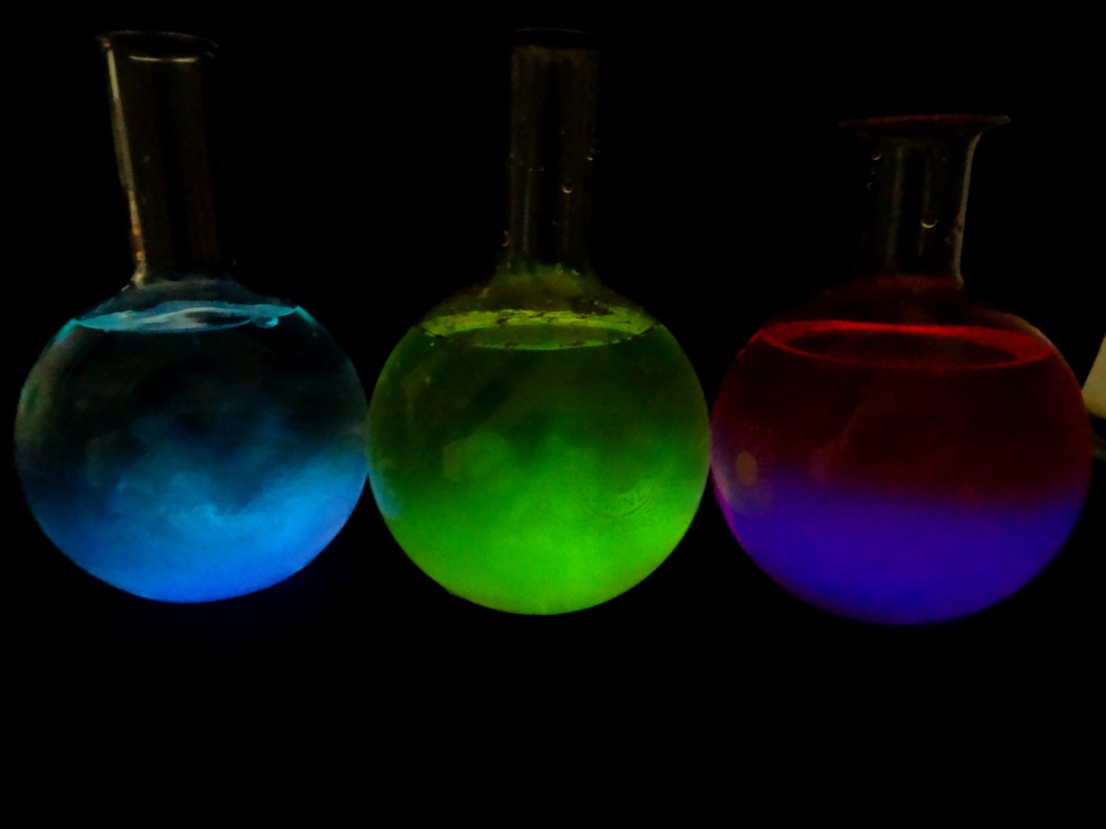 Abbildung : Das Bild zeigt die Fluoreszenz von 1. Luminol 2. Luminol mit Fluorescein 3. Luminol mit Rhodamin BDeutung:		Bei der chemischen Reaktion wird Luminol oxidiert. Der Übergang vom angeregten Zustand in den Grundzustand geschieht unter Lichtabgabe.Entsorgung:		Die Lösungen werden in den Säure-Base-Abfall gegeben.Literatur:	K.Häusler/H. Rampf/R. Reichelt, Experimente für den Chemieunterricht mit einer Einführung in die Labortechnik, Oldenbourg, 2. Auflage 1995, S.61GefahrenstoffeGefahrenstoffeGefahrenstoffeGefahrenstoffeGefahrenstoffeGefahrenstoffeGefahrenstoffeGefahrenstoffeGefahrenstoffeLuminolLuminolLuminolH315 H319 H335H315 H319 H335H315 H319 H335P261 P305+P351+P338P261 P305+P351+P338P261 P305+P351+P338Rotes BlutlaugensalzRotes BlutlaugensalzRotes Blutlaugensalz------Natronlauge (1M)Natronlauge (1M)Natronlauge (1M)H314 H290H314 H290H314 H290P280 P301+P330+P331 P305+P351+P338P280 P301+P330+P331 P305+P351+P338P280 P301+P330+P331 P305+P351+P338Wasserstoffperoxid (w=3%)Wasserstoffperoxid (w=3%)Wasserstoffperoxid (w=3%)------Rhodamin BRhodamin BRhodamin BH318 H412H318 H412H318 H412P260 P273 P305+P351+P338P260 P273 P305+P351+P338P260 P273 P305+P351+P338FluoresceinFluoresceinFluorescein------WasserWasserWasser------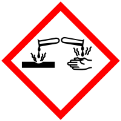 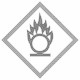 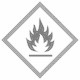 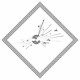 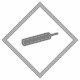 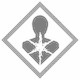 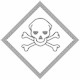 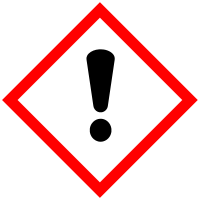 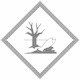 